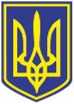 УКРАЇНАЧОРНОМОРСЬКИЙ МІСЬКИЙ ГОЛОВАР О З П О Р Я Д Ж Е Н Н Я     26.06.2024                                                               197Розглянувши подання заступника міського голови Чорноморської міської ради Одеського району Одеської області Руслана Саїнчука по визначенню кандидатур на нагородження Подякою виконавчого комітету Чорноморської міської ради Одеського району Одеської області, керуючись рішенням виконавчого комітету Чорноморської міської ради Одеського району Одеської області від 23.06.2023 № 174, ст. 42 Закону України «Про місцеве самоврядування в Україні»:         1. За високий професіоналізм, сумлінну працю, вагомі трудові досягнення, особистий внесок у розвиток підприємств та з нагоди відзначення Дня Конституції України нагородити Подякою виконавчого комітету Чорноморської міської ради Одеського району Одеської області:        - Якутенка Анатолія Вікторовича – головного інженера Комунального підприємства «Міське управління житлово – комунального господарства» Чорноморської міської ради Одеського району Одеської області;        - Шилінговську Ольгу Миколаївну – інженера з організації експлуатації та ремонту                   1 категорії Комунального підприємства «Чорноморськтеплоенерго» Чорноморської міської ради Одеського району Одеської області;        - Чабана Івана Борисовича – заступника директора – головного інженера Комунального підприємства «Чорноморськводоканал» Чорноморської міської ради Одеського району Одеської області;        - Зайцеву Маргариту Олександрівну – озеленювача 1 розряду Комунального підприємства «Зеленгосп» Чорноморської міської ради Одеського району Одеської області.        2. Контроль за виконанням даного розпорядження покласти на заступника міського голови Руслана Саїнчука та  керуючу справами Наталю Кушніренко.        Виконуючий обов’язки міського голови                                           Ігор ЛУБКОВСЬКИЙПОЯСНЮВАЛЬНА ЗАПИСКАдо проєкту розпорядження «Про нагородження Подякою  виконавчого комітету Чорноморської міської ради Одеського району Одеської області»        Розглянувши подання подання заступника міського голови Чорноморської міської ради Одеського району Одеської області Руслана Саїнчука, з нагоди відзначення Дня Конституції України та з метою стимулювання окремих працівників комунальних підприємств Чорноморської міської територіальної громади, за високий професіоналізм, сумлінну працю, вагомі трудові досягнення, особистий внесок у розвиток підприємств, пропонується нагородити Подякою виконавчого комітету Чорноморської міської ради Одеського району Одеської області.        Начальник служби персоналу                                                                  Світлана ВАРАБІНАПро нагородження Подякою виконавчого комітету Чорноморської міської ради Одеського району Одеської області 